Publicado en Ciudad de México el 31/07/2019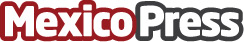 Protocolo rompe esquemas con su servicio de camisería a la medidaProtocolo, marca española especializada en trajes de ceremonia y fiesta para caballero, cuenta con un servicio personalizado y a la medida de camisería. Con la experiencia y profesionalidad de sus asesores con más de 27 años de experiencia, confecciona camisas y trajes a la medida. Tanto para el novio, como los padrino y los invitado o sencillamente si se quiere tener una camisa o un traje a la medida y personalizadoDatos de contacto:Lorena Sánchez Nota de prensa publicada en: https://www.mexicopress.com.mx/protocolo-rompe-esquemas-con-su-servicio-de Categorías: Moda Sociedad Consumo Ciudad de México http://www.mexicopress.com.mx